Genzyme Center Field Trip500 Kendall StreetCambridge MAWednesday, May 9thMeet at 10 am in Kendall SquareInside the Au Bon Pain CaféDirectly across Main Street from the T-stop(NOT the smaller Au Bon Pain in the food court next to Marriot)***Our appointment at Genzyme Center is at 10:30, so we leave Au Bon Pain PROMPTLY at 10:15; if you’re late, you will have to find your own way there***MBTA Directions:Kendall Square stop is on the RED LineComing from BU, take the Green Line inbound to Park St.At Park St., change to the Red Line outbound (toward Alewife)Kendall is the 2nd stop (after Charles/MGH)Use the Main Street exit from the stationMap of the Kendall Square area (arrow = T station; A = Genzyme Center)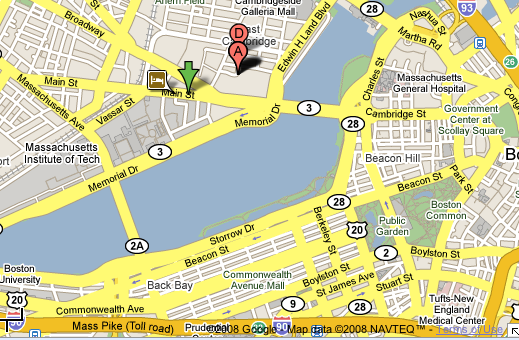 